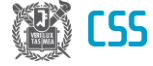 2018년 2학기 사회과학대학 대만국립대 교환학생 지원서2018년 2학기 사회과학대학 대만국립대 교환학생 지원서2018년 2학기 사회과학대학 대만국립대 교환학생 지원서2018년 2학기 사회과학대학 대만국립대 교환학생 지원서2018년 2학기 사회과학대학 대만국립대 교환학생 지원서2018년 2학기 사회과학대학 대만국립대 교환학생 지원서2018년 2학기 사회과학대학 대만국립대 교환학생 지원서2018년 2학기 사회과학대학 대만국립대 교환학생 지원서2018년 2학기 사회과학대학 대만국립대 교환학생 지원서2018년 2학기 사회과학대학 대만국립대 교환학생 지원서2018년 2학기 사회과학대학 대만국립대 교환학생 지원서2018년 2학기 사회과학대학 대만국립대 교환학생 지원서2018년 2학기 사회과학대학 대만국립대 교환학생 지원서2018년 2학기 사회과학대학 대만국립대 교환학생 지원서2018년 2학기 사회과학대학 대만국립대 교환학생 지원서접수번호접수번호2018년 2학기 사회과학대학 대만국립대 교환학생 지원서2018년 2학기 사회과학대학 대만국립대 교환학생 지원서2018년 2학기 사회과학대학 대만국립대 교환학생 지원서2018년 2학기 사회과학대학 대만국립대 교환학생 지원서2018년 2학기 사회과학대학 대만국립대 교환학생 지원서2018년 2학기 사회과학대학 대만국립대 교환학생 지원서2018년 2학기 사회과학대학 대만국립대 교환학생 지원서2018년 2학기 사회과학대학 대만국립대 교환학생 지원서2018년 2학기 사회과학대학 대만국립대 교환학생 지원서2018년 2학기 사회과학대학 대만국립대 교환학생 지원서2018년 2학기 사회과학대학 대만국립대 교환학생 지원서2018년 2학기 사회과학대학 대만국립대 교환학생 지원서2018년 2학기 사회과학대학 대만국립대 교환학생 지원서2018년 2학기 사회과학대학 대만국립대 교환학생 지원서2018년 2학기 사회과학대학 대만국립대 교환학생 지원서성명한	글성	별성	별성	별성	별사진(3 x 4)사진(3 x 4)성명한	글주민등록번호주민등록번호주민등록번호주민등록번호사진(3 x 4)사진(3 x 4)성명영	문연 락 처연 락 처핸드폰핸드폰사진(3 x 4)사진(3 x 4)성명영	문연 락 처연 락 처자 택자 택사진(3 x 4)사진(3 x 4)학         번학         번연 락 처연 락 처자 택자 택사진(3 x 4)사진(3 x 4)학         번학         번연 락 처연 락 처e-maile-mail사진(3 x 4)사진(3 x 4)소	속소	속대학(원)	학과	학년대학(원)	학과	학년대학(원)	학과	학년대학(원)	학과	학년대학(원)	학과	학년대학(원)	학과	학년대학(원)	학과	학년대학(원)	학과	학년대학(원)	학과	학년대학(원)	학과	학년대학(원)	학과	학년대학(원)	학과	학년대학(원)	학과	학년사진(3 x 4)사진(3 x 4)1)학력부터부터부터까지까지까지까지학교명학교명학교명학교명학교명학교명학교명학교명학교명1)학력1)학력일반희망수학기간희망수학기간희망수학기간□ 2018. 2 학기(1학기)□ 2018. 2 학기 – 2019.1학기(1년)□ 2018. 2 학기(1학기)□ 2018. 2 학기 – 2019.1학기(1년)□ 2018. 2 학기(1학기)□ 2018. 2 학기 – 2019.1학기(1년)□ 2018. 2 학기(1학기)□ 2018. 2 학기 – 2019.1학기(1년)□ 2018. 2 학기(1학기)□ 2018. 2 학기 – 2019.1학기(1년)□ 2018. 2 학기(1학기)□ 2018. 2 학기 – 2019.1학기(1년)대만국립대 교환학생 지원분야(전공)대만국립대 교환학생 지원분야(전공)대만국립대 교환학생 지원분야(전공)대만국립대 교환학생 지원분야(전공)성적학사과정학사과정학사과정취득학점평균평점/백분율평균평점/백분율평균평점/백분율평균평점/백분율성적석사과정석사과정석사과정취득학점평균평점/백분율평균평점/백분율평균평점/백분율평균평점/백분율성적박사과정박사과정박사과정취득학점평균평점/백분율평균평점/백분율평균평점/백분율평균평점/백분율어학 성적 종류 (1)어학 성적 종류 (1)어학 성적 종류 (1)총점 or 등급총점 or 등급총점 or 등급ListeningListeningListeningReadingWritingWritingWritingSpeaking취득일자취득일자취득일자어학 성적 종류 (2)어학 성적 종류 (2)어학 성적 종류 (2)총점 or 등급총점 or 등급총점 or 등급ListeningListeningListeningReadingWritingWritingWritingSpeaking취득일자취득일자취득일자소속대학 확인란※ 반드시 담당직원이 O/X로 기재하고 확인,날인하여 주시기 바랍니다.소속대학 확인란※ 반드시 담당직원이 O/X로 기재하고 확인,날인하여 주시기 바랍니다.소속대학 확인란※ 반드시 담당직원이 O/X로 기재하고 확인,날인하여 주시기 바랍니다.소속대학 확인란※ 반드시 담당직원이 O/X로 기재하고 확인,날인하여 주시기 바랍니다.징계사실 유무징계사실 유무징계사실 유무징계사실 유무확인자 직위 :                        성명 :  	(서명 또는 인)확인자 직위 :                        성명 :  	(서명 또는 인)확인자 직위 :                        성명 :  	(서명 또는 인)확인자 직위 :                        성명 :  	(서명 또는 인)확인자 직위 :                        성명 :  	(서명 또는 인)확인자 직위 :                        성명 :  	(서명 또는 인)소속대학 확인란※ 반드시 담당직원이 O/X로 기재하고 확인,날인하여 주시기 바랍니다.소속대학 확인란※ 반드시 담당직원이 O/X로 기재하고 확인,날인하여 주시기 바랍니다.소속대학 확인란※ 반드시 담당직원이 O/X로 기재하고 확인,날인하여 주시기 바랍니다.소속대학 확인란※ 반드시 담당직원이 O/X로 기재하고 확인,날인하여 주시기 바랍니다.국외수학 사실 유무국외수학 사실 유무국외수학 사실 유무국외수학 사실 유무확인자 직위 :                        성명 :  	(서명 또는 인)확인자 직위 :                        성명 :  	(서명 또는 인)확인자 직위 :                        성명 :  	(서명 또는 인)확인자 직위 :                        성명 :  	(서명 또는 인)확인자 직위 :                        성명 :  	(서명 또는 인)확인자 직위 :                        성명 :  	(서명 또는 인)소속대학 확인란※ 반드시 담당직원이 O/X로 기재하고 확인,날인하여 주시기 바랍니다.소속대학 확인란※ 반드시 담당직원이 O/X로 기재하고 확인,날인하여 주시기 바랍니다.소속대학 확인란※ 반드시 담당직원이 O/X로 기재하고 확인,날인하여 주시기 바랍니다.소속대학 확인란※ 반드시 담당직원이 O/X로 기재하고 확인,날인하여 주시기 바랍니다.국외수학 기간(1학기/1년)국외수학 기간(1학기/1년)국외수학 기간(1학기/1년)국외수학 기간(1학기/1년)확인자 직위 :                        성명 :  	(서명 또는 인)확인자 직위 :                        성명 :  	(서명 또는 인)확인자 직위 :                        성명 :  	(서명 또는 인)확인자 직위 :                        성명 :  	(서명 또는 인)확인자 직위 :                        성명 :  	(서명 또는 인)확인자 직위 :                        성명 :  	(서명 또는 인)1) 학력은 학사부터 기입하시되, 학사편입의 경우 이전 학교 정보도 작성하시기 바랍니다.2018년 2 학기 파견 사회과학대학 대만국립대 교환학생 선발에 지원합니다.2018. 	.	.지원자	(서명 또는 인)사회과학대학장 귀하 1) 학력은 학사부터 기입하시되, 학사편입의 경우 이전 학교 정보도 작성하시기 바랍니다.2018년 2 학기 파견 사회과학대학 대만국립대 교환학생 선발에 지원합니다.2018. 	.	.지원자	(서명 또는 인)사회과학대학장 귀하 1) 학력은 학사부터 기입하시되, 학사편입의 경우 이전 학교 정보도 작성하시기 바랍니다.2018년 2 학기 파견 사회과학대학 대만국립대 교환학생 선발에 지원합니다.2018. 	.	.지원자	(서명 또는 인)사회과학대학장 귀하 1) 학력은 학사부터 기입하시되, 학사편입의 경우 이전 학교 정보도 작성하시기 바랍니다.2018년 2 학기 파견 사회과학대학 대만국립대 교환학생 선발에 지원합니다.2018. 	.	.지원자	(서명 또는 인)사회과학대학장 귀하 1) 학력은 학사부터 기입하시되, 학사편입의 경우 이전 학교 정보도 작성하시기 바랍니다.2018년 2 학기 파견 사회과학대학 대만국립대 교환학생 선발에 지원합니다.2018. 	.	.지원자	(서명 또는 인)사회과학대학장 귀하 1) 학력은 학사부터 기입하시되, 학사편입의 경우 이전 학교 정보도 작성하시기 바랍니다.2018년 2 학기 파견 사회과학대학 대만국립대 교환학생 선발에 지원합니다.2018. 	.	.지원자	(서명 또는 인)사회과학대학장 귀하 1) 학력은 학사부터 기입하시되, 학사편입의 경우 이전 학교 정보도 작성하시기 바랍니다.2018년 2 학기 파견 사회과학대학 대만국립대 교환학생 선발에 지원합니다.2018. 	.	.지원자	(서명 또는 인)사회과학대학장 귀하 1) 학력은 학사부터 기입하시되, 학사편입의 경우 이전 학교 정보도 작성하시기 바랍니다.2018년 2 학기 파견 사회과학대학 대만국립대 교환학생 선발에 지원합니다.2018. 	.	.지원자	(서명 또는 인)사회과학대학장 귀하 1) 학력은 학사부터 기입하시되, 학사편입의 경우 이전 학교 정보도 작성하시기 바랍니다.2018년 2 학기 파견 사회과학대학 대만국립대 교환학생 선발에 지원합니다.2018. 	.	.지원자	(서명 또는 인)사회과학대학장 귀하 1) 학력은 학사부터 기입하시되, 학사편입의 경우 이전 학교 정보도 작성하시기 바랍니다.2018년 2 학기 파견 사회과학대학 대만국립대 교환학생 선발에 지원합니다.2018. 	.	.지원자	(서명 또는 인)사회과학대학장 귀하 1) 학력은 학사부터 기입하시되, 학사편입의 경우 이전 학교 정보도 작성하시기 바랍니다.2018년 2 학기 파견 사회과학대학 대만국립대 교환학생 선발에 지원합니다.2018. 	.	.지원자	(서명 또는 인)사회과학대학장 귀하 1) 학력은 학사부터 기입하시되, 학사편입의 경우 이전 학교 정보도 작성하시기 바랍니다.2018년 2 학기 파견 사회과학대학 대만국립대 교환학생 선발에 지원합니다.2018. 	.	.지원자	(서명 또는 인)사회과학대학장 귀하 1) 학력은 학사부터 기입하시되, 학사편입의 경우 이전 학교 정보도 작성하시기 바랍니다.2018년 2 학기 파견 사회과학대학 대만국립대 교환학생 선발에 지원합니다.2018. 	.	.지원자	(서명 또는 인)사회과학대학장 귀하 1) 학력은 학사부터 기입하시되, 학사편입의 경우 이전 학교 정보도 작성하시기 바랍니다.2018년 2 학기 파견 사회과학대학 대만국립대 교환학생 선발에 지원합니다.2018. 	.	.지원자	(서명 또는 인)사회과학대학장 귀하 1) 학력은 학사부터 기입하시되, 학사편입의 경우 이전 학교 정보도 작성하시기 바랍니다.2018년 2 학기 파견 사회과학대학 대만국립대 교환학생 선발에 지원합니다.2018. 	.	.지원자	(서명 또는 인)사회과학대학장 귀하 1) 학력은 학사부터 기입하시되, 학사편입의 경우 이전 학교 정보도 작성하시기 바랍니다.2018년 2 학기 파견 사회과학대학 대만국립대 교환학생 선발에 지원합니다.2018. 	.	.지원자	(서명 또는 인)사회과학대학장 귀하 1) 학력은 학사부터 기입하시되, 학사편입의 경우 이전 학교 정보도 작성하시기 바랍니다.2018년 2 학기 파견 사회과학대학 대만국립대 교환학생 선발에 지원합니다.2018. 	.	.지원자	(서명 또는 인)사회과학대학장 귀하 